Урок специальности по классу баян«Знаки альтерации (диез, бемоль, бекар)»Зимина Вера Петровна,преподаватель МБОУ ДОД «ДШИ г. Нарьян-Мара»Тип урока: комбинированный.Вид урока: урок-игра.Цель урока:  изучить знаки альтерации (бемоль, диез, бекар).Задачи урока.Образовательные:изучение теоретических сведений.Развивающие:- приобретение исполнительских навыков;- формирование музыкально-слуховых представлений;- развитие музыкальных способностей.Воспитательные:- воспитание любви к музыке;- воспитание усидчивости и собранности;- воспитание эстетического вкуса.Здоровьесберегающие:- создание атмосферы доверительного общения, сотрудничества.Средства обучения:маленькие стул и баян для ученика;стул и баян для учителя;пульт для нот, нотные пособия, карточки со знаками альтерации.Методы:         - объяснительно-иллюстрированный;         - репродуктивный, интерактивный;         - практический.Основные этапы урокаПояснительная запискаНа первых занятиях специальности по классу баяна необходима подача музыкального материала таким образом, чтобы заинтересовать ребёнка, не отпугнуть и не перегрузить сложными формулировками, музыкальной терминологией. Необходимо в доступной, увлекательной форме донести основные музыкальные понятия, тем самым положить начало радостному и заинтересованному отношению ученика к учебному процессу.План урока1.Организационный момент2. Объявление темы урока – 2мин.    Стихотворение о знаках альтерации.3. Объяснение нового материала     3.1.Упражнение для правой руки  “Лесенка” – 10 мин.Тон, полутон в музыке. Ключевые и случайные знаки альтерации.3.2.Знакомство со знаком бемоль – 10 мин.  (Детская песенка “Шесть утят” , ансамбль с педагогом) 3.3. Знакомство со знаками диез и бекар – 12 мин. (Р. Лехтинен “Летка - Енка”, ансамбль с педагогом)4. Подведение итогов. Рефлексия – 5 мин.5. Информация о домашнем задании – 1 мин.Ход урокаОрганизационный моментОбъявление темы урокаПреподаватель.Сегодня тема нашего урока – “Знаки альтерации”.Мы с тобой играли только на белых кнопочках, пора заняться и чёрными.Преподаватель: Есть на сказочной планете королевство дивное!Музыкальное оно, сказочно-красивое!Много жителей там разных, чересчур забавных,И талантливых на редкость, очень музыкальных!Три значка совсем особых, друг на дружку не похожих:Знак ДИЕЗ – звук повышает, (показ карточки)Знак БЕМОЛЬ – звук понижает, (показ карточки)А БЕКАР – всё отменяет и на место возвращает! (показ карточки)3.Объяснение нового материалаПреподавательУчитель показывает ноты и играет упражнение “Лесенка”Вверх по лесенке пойдём, все диезы назовём,А потом назад вернёмся и бемоли все найдём.Знак диез на что похож? Что он означает?Что всего на полутон ноту повышает!Знак бемоль – как мягкий знак. Что он означает?Что всего на полутон ноту понижает!Преподаватель. А что такое – АЛЬТЕРАЦИЯ?Ученик.        Это понижение или повышение звуков.Преподаватель.Запомни: в музыке альтерацией называется повышение или понижение звуков на полтона.        А что в музыке называется полутоном?Ученик. 	Расстояние между двумя кнопками.Преподаватель.Между двух соседних кнопок расстояние – ПОЛУТОН.Два соседних полутона составляют целый ТОН.Полутон – это самое узкое (самое маленькое) расстояние между двумя звуками  (показ на инструменте). Например:  ДО - ДО-ДИЕЗ;  СИ  - СИ-БЕМОЛЬ и т.д.).Запомни: между белой и соседней чёрной кнопочкой – всегда полутон (показ на инструменте).Полутон может быть и между соседними белыми кнопочками, но это только в двух случаях. Давай с тобой вместе найдём на инструменте, где между белых кнопочек нет чёрных (ученик  вместе  с учителем  находят на инструменте, что между кнопочками МИ - ФА и СИ - ДО нет чёрных кнопочек, а значит, между ними – полутон).Преподаватель  упражнение «Лесенка», ученик слушает.  Упражнение “Лесенка”Преподаватель.	Я ещё раз сыграю это упражнение “Лесенка” (хроматическая гамма) и спою:По ступенькам поднимались пальцы к ноте ДО,По ступенькам опускались пальцы к ноте ДО.Преподаватель.Попробуем его разучить.Учитель с учеником разучивают упражнение, называя вслух диезы, бемоли, бекары.Преподаватель.Знаки, выставляемые при ключе, называются КЛЮЧЕВЫМИ и работают (сохраняются) на протяжении всей пьесы. А знаки, выставляемые при нотах, – СЛУЧАЙНЫМИ и сохраняют своё действие только в одном такте.Преподаватель.Сейчас послушай детскую песню “Шесть утят”. Я буду играть, а ты  смотри ноты. [2]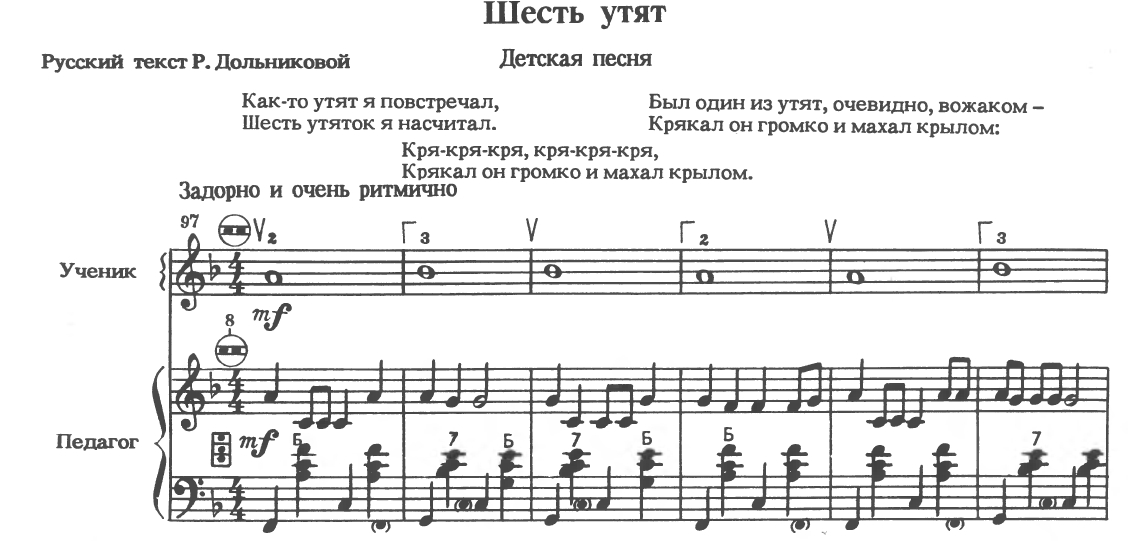 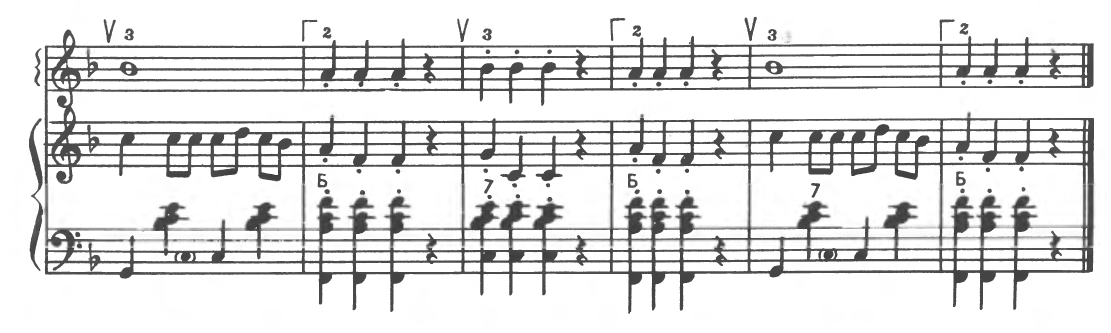 Преподаватель. Что за знак написан тут? Для чего он? Как зовут?Ученик.           Это бемоль.Преподаватель.Звать меня БЕМОЛЬ, друзья. Понижаю ноту я!А скажи, на сколько?Ученик.На полтона .Преподаватель.Чтоб знаки мы заранее знали, их ставить надобно вначале! Что скрыто в маленьком значке на третьей линии в строке?Преподаватель.Об этом нас ты расспроси, и мы дадим ответ. Изволь,Везде, где встретишь ноту СИ, играть не СИ, а СИ-БЕМОЛЬ!Преподаватель:Мы играли только на белых кнопочках. Пора нам познакомиться и с чёрными кнопочками. Жила-была нотка СИ. Появился возле неё знак БЕМОЛЬ, и голос у неё изменился – стал ниже. И звать эту нотку стали не СИ, а СИ-БЕМОЛЬ. И кнопочка на баяне стала не беленькая, а  чёрненькая. Педагог с учеником выясняют, что ученику для исполнения данной пьески необходимо использовать только две кнопочки на баяне – ЛЯ и СИ-БЕМОЛЬ, находят их на инструменте.Преподаватель.На прошлом уроке мы с тобой познакомились с длительностями. Скажи мне, какими длительностями написаны ноты твоей партии? Как мы будем считать?Ученик. Целыми и четвертными длительностями. Целая длительность считается: 1-и, 2-и, 3-и, 4-и. Четвертная длительность считается: 1-и. Преподаватель. Молодец! Вспомним, что такое ПАУЗА?Ученик. Пауза – это знак молчания. В этой пьесе – паузы четвертные.Преподаватель. Умница! Попробуй играть основную мелодию (свою партию) правой рукой, а я – аккомпанемент, то есть, сопровождение, поэтому моё исполнение будет отличаться от твоего, но вместе – получится красиво!Ученик с учителем играют пьеску “Шесть утят”.Преподаватель. А в этой пьеске знак СИ-БЕМОЛЬ ключевой или случайный? И почему?Ученик. Ключевой, так как написан при ключе и на протяжении всей пьески надо играть СИ-БЕМОЛЬ..Педагог играет и показывает ученику ноты пьески Р.Лехтинена “Летка-Енка” [2]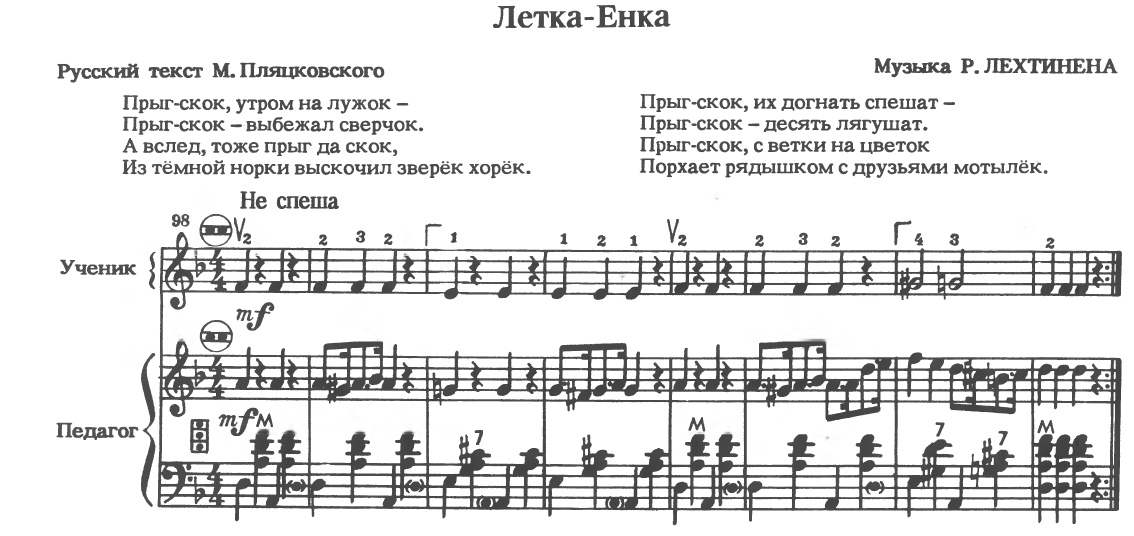 Преподаватель.  А это что за знак? Чем усердно занят так?Ученик. 	Это знак  диез.Преподаватель. Я - ДИЕЗ! БЕМОЛЯ брат! Сообщить Вам очень рад про свою работу: повышаю ноту!Скажи, на сколько этот знак повышает ноту?Ученик.На полтона.Преподаватель.Правильно, только на полтона только!Послушай сказку. Жила-была нотка СОЛЬ, появился в 7-ом такте возле неё знак ДИЕЗ, и голос у неё изменился – стал выше. И звать нотку стали не СОЛЬ, а СОЛЬ-ДИЕЗ.Педагог обращает внимание ребёнка ещё на один знак – бекар.Преподаватель. Вот – бекар, – знак непростой. Музыкальный постовой!За порядком наблюдает. Эти знаки (диез и бемоль) – отменяет!Есть значок БЕКАР у нас, означает он – ОТКАЗ!Жила-была  нотка СОЛЬ-ДИЕЗ, вдруг появился возле неё знак БЕКАР, отменил работу ДИЕЗА  и снова превратил эту нотку в нотку СОЛЬ. А знаки в этой пьеске ключевые или случайные и почему?Ученик. Случайные, так как написаны при нотах. Они сохраняют своё действие только в одном такте.Педагог  разучивает правой рукой с учеником   текст с названием ноток, уточнением длительностей.Преподаватель. А сейчас мы опять будем играть с тобой вместе, то есть в ансамбле. А что означает слово АНСАМБЛЬ?Ученик. АНСАМБЛЬ -  значит  вместе. ( После того, как ученик стал свободно  играть  без ошибок в медленном темпе,  можно  менять темповые и динамические задачи).4. Подведение итогов.Преподаватель. Назови мне, пожалуйста, с какими знаками альтерации сегодня  мы с тобой познакомились? И что они означают? Ученик. Называет знаки и рассказывает,  что они означают.Преподаватель. Покажи мне на инструменте ДО-ДИЕЗ, СИ-БЕМОЛЬ, ЛЯ-БЕМОЛЬ, ЛЯ-БЕКАР.Ученик показывает на инструменте.Преподаватель.Мы сейчас с тобою знаем, где БЕМОЛЬ, а где ДИЕЗ.Мы сыграем и споём больше песенок и пьес!Научиться игре на баяне непросто. Музыка – это наука, и раскрывает она свои тайны только терпеливым и настойчивым. Будь трудолюбив, и в награду за твоё усердие предстанет пред тобой волшебная страна музыкальных звуков. Сегодня мы с тобой ещё на шаг приблизились к тому, чтобы стать настоящим музыкантом. И теперь мы можем разучивать по нотам красивые мелодии, используя все-все кнопочки на баяне.Рефлексия.Преподаватель. Прежде чем попрощаться с тобой, я прошу тебя поделиться впечатлениями о нашем уроке. Расскажи, что тебе особенно понравилось, а что не понравилось и почему.Ученик рассказывает о своих впечатлениях от урока.Преподаватель. Наш урок закончен. Ты – молодец! Был активным, заинтересованным. Мне было очень приятно с тобой общаться.5.Информация о домашнем задании:Преподаватель:- Называть чёрные кнопочки по всей клавиатуре баяна.         - Правой рукой играть упражнение “Лесенка” с названием ноток.         - “Шесть утят”  играть правой рукой.         - “Летка-Енка”   играть правой рукой.Список используемой литературы:1. Г.И. Крылова  “Азбука маленького баяниста” Изд. Владос- Пресс. Москва. 2010.2. Г. Бойцова  “Юный  аккордеонист”. Издательство “Музыка”, Москва. 2003год.3. Н. Кончаловская  “Нотная азбука”. Издательское объединение “Композитор”  Москва, 1994 г.4.  Интернет-ресурсы: nsportal.ru.№ п/пЭтап урокаПриёмы и методыВремя, мин.1ОрганизационныймоментСловесный2.Объявление темы урокаСловесный23Объяснение нового материала.Работа с музыкальным материалом.Словесный, наглядный, практический.Прямая и наводящая формы воздействия.Активизация знаний, слуха, обращение к музыкальному восприятию ученика.Чередование различных видов учебной деятельности (игра на инструменте сменяется слушанием музыки, стихов).324Подведение итогов.Рефлексия.Словесный. Практический.55Информация о домашнем заданииСловесный. Наглядный.1